Η adidas by Stella McCartney παρουσιάζει τη συλλογή Φθινόπωρο/Χειμώνας 2017, που σχεδιάστηκε για να στηρίζει τη δημιουργικότητα σου σε κάθε σου δραστηριότηταΞεχωριστά κομμάτια για υψηλές επιδόσεις κατάλληλα για κάθε είδους άσκηση σε όλες τις καιρικές συνθήκες -Η συλλογή παπουτσιών δημιουργήθηκε για running και training σε εσωτερικούς και εξωτερικούς χώρους και είναι κατάλληλη για κάθε μορφή προπόνησης -Η κατασκευή της σειράς έχει ως επίκεντρο τη βιωσιμότητα και το στυλ που προσαρμόζεται σε κάθε περίσταση -H adidas by Stella McCartney παρουσιάζει μια νέα, ξεχωριστή ταυτότητα για το Φθινόπωρο/Χειμώνα 2017 με νέο λογότυπο και μια συλλογή που είναι σχεδιασμένη για να εμπνέει δημιουργικότητα σε κάθε άσκηση και σε όλες τις καιρικές συνθήκες. Αυτή τη σεζόν αλλά και γενικότερα, η adidas by Stella McCartney γιορτάζει την αυθεντικότητα στον αθλητισμό, δίνοντας κίνητρο στις γυναίκες να φροντίσουν τόσο το σώμα όσο και το νου, μέσω της κίνησης και της άσκησης, είτε προπονούνται έντονα στο γυμναστήριο είτε αθλούνται έξω στη φύση. Αποδεικνύοντας τη δέσμευση του brand στις υψηλές αθλητικές επιδόσεις, στις κορυφαίες τεχνολογίες, τα βιώσιμα υλικά και το μοναδικό στυλ, η adidas by Stella McCartney Φθινόπωρο/Χειμώνας 2017 χαρακτηρίζεται από δυναμικά σχέδια που σε παρακινούν να εξερευνήσεις νέες προκλήσεις σε όποια δραστηριότητα κι αν επιλέξεις. Η Stella McCartney αναφέρει σχετικά: «Αυτή τη σεζόν, θέλουμε να νιώσουν οι γυναίκες πως μπορούν να αθληθούν οπουδήποτε το επιθυμούν και να είναι δημιουργικές οποιοδήποτε κι αν είναι το περιβάλλον των δραστηριοτήτων τους. Είτε διαλέγουν την άσκηση στο δρόμο, είτε στο πάρκο, στο διάδρομο του γυμναστηρίου ή σε studio, αυτή η σειρά έχει κάτι για όλες και όλα της τα κομμάτια είναι τέτοια που να μπορούν να συνδυαστούν και να φορεθούν εύκολα σε κάθε περίσταση. Θεωρώ ότι αποστολή μου ήταν πάντα να δημιουργώ σχέδια διαχρονικά, χωρίς να πρέπει να συμβιβαστώ ανάμεσα στις επιδόσεις και στο στυλ. Είμαι αληθινά υπερήφανη για ό,τι έχουμε καταφέρει με την adidas και με την καινούρια αυτή συλλογή.»ΔΩΣΕ ΑΛΛΗ ΔΥΝΑΜΙΚΗ ΣΤΑ WORKOUTS ΣΟΥΗ συλλογή adidas by Stella McCartney FW 17 παρακινεί τις γυναίκες να κάνουν το κάτι παραπάνω και να φτάσουν πιο ψηλά, με παπούτσια για κάθε είδους προπόνηση. Είτε τρέχοντας έξω, είτε δοκιμάζοντας ένα νέο fitness class, η επιλογή των κατάλληλων ρούχων και παπουτσιών για καλύτερη κίνηση, άνεση και ασφάλεια από τραυματισμούς είναι πολύ σημαντική.ΔΩΣΕ ΣΤΥΛ ΣΤΟ ΤΡΕΞΙΜΟ ΣΟΥΤρέξε στους δρόμους της πόλης με ένα ολοκληρωμένο running outfit από 100% βιώσιμα υλικά! Τα κομμάτια της νέας σειράς ενσωματώνουν την τεχνολογία Climastorm χάρη στην οποία είναι αδιάβροχα, ενώ διαθέτουν επιπλέον  ανάλαφρα Adizero υλικά και προστατεύουν από την ηλιακή ακτινοβολία ενώ βασικό στοιχείο του design είναι τα έντονα floral prints. Με τη νέα συλλογή adidas by Stella McCartney FW 17 τίποτα δεν μπορεί να σε κρατήσει πίσω. Βγες έξω και αντιμετώπισε όλες τις προκλήσεις!TRAINING: ΕΥΚΑΙΡΙΑ ΓΙΑ ΑΚΟΜΑ ΚΑΛΥΤΕΡΕΣ ΕΠΙΔΟΣΕΙΣΗ νέα training σειρά απογειώνει τη δημιουργικότητα και τον αυθορμητισμό σου, οπουδήποτε κι αν κάνεις τη γυμναστική σου. Το ύφασμα τεχνολογίας Climalite που ενσωματώνεται στα εφαρμοστά κομμάτια της συλλογής προσφέρει μέγιστη άνεση και απομακρύνει την υγρασία από το δέρμα, ενώ το καρό σχέδιο εμπνευσμένο από τη ready–to-wear συλλογή της Stella, χαρίζει στυλ πριν, μετά αλλά και κατά τη διάρκεια της προπόνησης σου. YOGA: SHANTI POWER Βρες τη συγκέντρωση που χρειάζεται με κομμάτια που εφαρμόζουν άψογα στο σώμα και σου προσφέρουν την απόλυτη ευελιξία, κατασκευασμένα από υλικό που απορροφά τον ιδρώτα για απόλυτη άνεση καθ’ όλη τη διάρκεια της άσκησής σου. Τα ζωντανά χρώματα δίνουν άλλο τόνο στις επιδόσεις σου.Ανακάλυψε τη νέα συλλογή adidas by Stella McCartney στα adidas Stores σε Ελληνικό, Γλυφάδα, Ν. Ερυθραία, στο adidas corner στο attica, City Link, στη Θεσσαλονίκη στο Mediterranean Cosmos, στο adidas Store της Ρόδου, σε συνεργαζόμενα καταστήματα αθλητικών καθώς και στο www.adidas.gr.Για περισσότερα νέα, μείνετε συντονισμένοι στη Facebook Page adidas Women και στα επίσημα profiles της adidas στο Instagram (@adidasgr) και το Twitter (@adidasGR).#adidasStellaSport#adidasWomen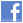 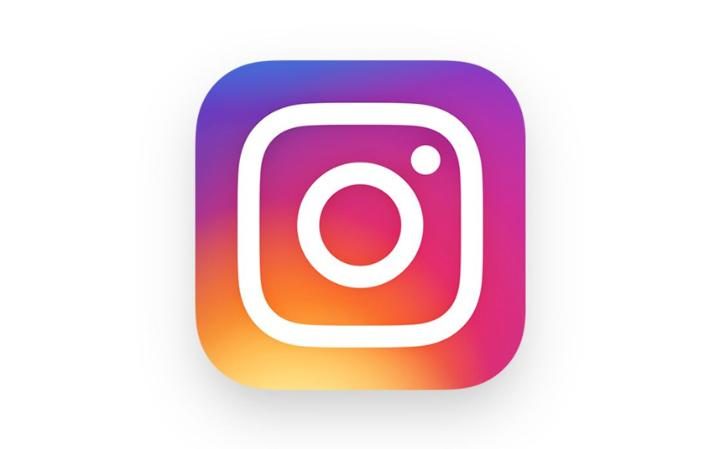 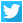 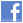 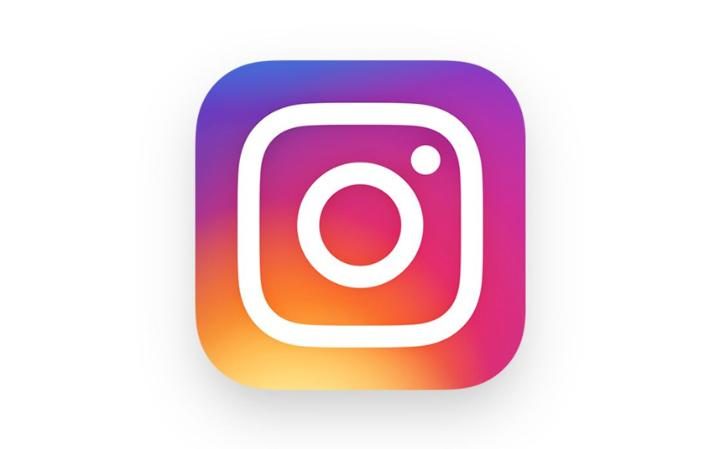 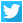 